Rebusy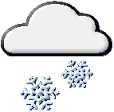 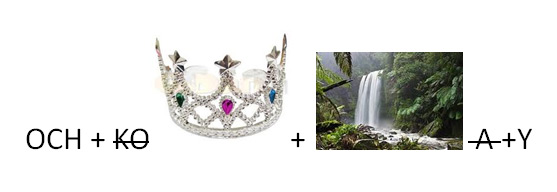 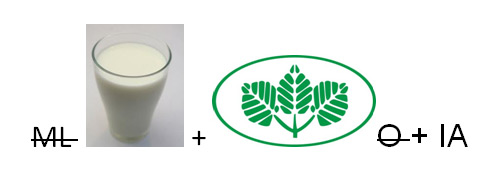 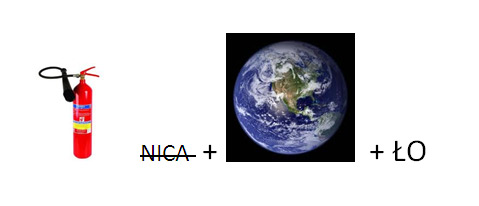 	EkologiaRatuj z nami Ziemię!GAZETKA EKOLOGICZNA ZIELONEGO PATROLU GIMNAZJUM 7                               Luty/ Marzec 2015                                              1.50 złW tym numerze:- Zielony Dzień w Gimnazjum nr 7- Rezerwat przyrody jako jedna z form ochrony przyrody,- Rodzaje rezerwatów przyrody w Polsce,-  Rezerwaty przyrody w Kielcach,23 MARCA (PONIEDZIAŁEK), ODBĘDZIE SIĘ MIĘDZYKLASOWY KONKURS: „III  ZIELONY DZIEŃ W GIMNAZJUM NR 7”Zasady konkursu:Uczniowie przychodzą ubrani wiosennie, na zielono lub przebierają się za dowolny zwiastun wiosny.Przygotowują krótki występ związany z pierwszym dniem wiosny (piosenka, wiersz, taniec, skecz itp.)Przynoszą materiały do wykonania pracy plastycznej (np. bibuła, karton, gazety, puszki, flamastry, klej, nożyczki, zszywacz itp.).Przynoszą produkty do wykonania „ zielonego dania”.Każda klasa typuje trzech przedstawicieli, którzy rozwiązując podane w dniu konkursu zadania zdobywają dla swojej klasy punkty. Prezentacja występów, prac plastycznych  i „ zielonych dań” odbędzie się o godz. 10.30 na sali gimnastycznej.Zielony Dzień poprzedzony zostanie zbiórką surowców wtórnych i elektrośmieci.Od 16 do 19 marca br. podpisane surowce należy składać do s.1 (przy sklepiku).Za każde zadanie przydzielane będą punkty.Dla najlepszych klas przewidziane atrakcyjne nagrody. Szczegóły u wychowawców.Konkursy:1. Woda jest życiem (kwiecień)- konkurs testowy.Osoby zainteresowane prosimy kontakt  z p. A. Pawelec lub p. A. KwiecieńRezerwaty przyrody w PolsceLiczba rezerwatów w Polsce stopniowo rośnie, w 2000 r. było ich 1307, w 2005 r. 1395, w 2010 r. 1463, a w 2012 r. 1481. Według danych z 2013 roku liczba obiektów tego typu osiągnęła 1480, a ich całkowita powierzchnia wynosiła 165 742 ha, co stanowi 0,53 % powierzchni kraju. Stosunkowo najwięcej rezerwatów znajdowało się w województwie mazowieckim (184), najmniej w województwie opolskim (36). Średnia w skali kraju wielkość obiektów wynosiła 112 hektarów, najmniejsza była w województwie opolskim (25,9 ha), największa w województwie warmińsko-mazurskim (286,9 ha).Podstawy prawneW Polsce rezerwaty przyrody to jedna z obszarowych form ochrony przyrody. Rezerwat przyrody w brzmieniu Ustawy o ochronie przyrody z 2004 r. (art. 13 ust. 1):	"...obejmuje obszary zachowane w stanie naturalnym lub mało zmienionym, ekosystemy, ostoje i siedliska przyrodnicze, a także siedliska roślin, siedliska zwierząt i siedliska grzybów oraz twory i składniki przyrody nieożywionej, wyróżniające się szczególnymi wartościami przyrodniczymi, naukowymi, kulturowymi lub walorami krajobrazowymi".4. Słonoroślowy (halofilny) (Sł), przedmiotem ochrony są słonorośla nadmorskie i śródlądowe.5. Faunistyczny (Fn), przedmiotem ochrony są populacje i siedliska ssaków, ptaków, gadów, płazów, ryb i bezkręgowców.    6. Florystyczny (Fl ), przedmiotem ochrony są populacje i siedliska gatunków lub grup gatunków roślin zarodnikowych i kwiatowych oraz grzybów kapeluszowych 
i porostów.   7. Torfowiskowy (T), przedmiotem ochrony są zbiorowiska i gatunki torfowisk niskich, przejściowych i wysokich.                8. Przyrody nieożywionej (N), przedmiotem ochrony są odkrywki geologiczne, zjawiska krasowe, gleby, formy skalne, jaskinie, szata naciekowa, stanowiska skamieniałości, przykłady erozji i innych procesów kształtujących powierzchnię ziemi, utwory geologiczne, wydmy.      9. Krajobrazowy (K), przedmiotem ochrony są krajobrazy o cechach naturalnych, charakterystyczne dla poszczególnych regionów geograficznych, często z występującymi zabytkami.       Począwszy od 2005 roku istnieje dodatkowo podział na typy i podtypy mające przypisane oznaczenia kodowe. Stosuje się równolegle dwa podziały, ze względu na główny przedmiot ochrony oraz dominujący typ ekosytemów (każdy rezerwat może zostać przypisany do jednego rodzaju, dwóch typów i dwóch podtypów). Pozwala to na dokładniejsze określenie zasobów przyrodniczych danego rezerwatu oraz sprawniejsze zarządzanie siecią obszarów chronionych.	2. Rezerwat przyrody KadzielniaRezerwat przyrody Kadzielnia – rezerwat przyrody nieożywionej znajdujący się na terenie miasta Kielce w województwie świętokrzyskim(między ulicami: Krakowska, Gagarina, Al. Legionów i Pakosz). Obejmuje on wzniesienie Kadzielnia (295 m n.p.m.) należące do Pasma Kadzielniańskiego przebiegającego w południowej i zachodniej części Kielc.Powierzchnia: 0,6 ha (jeden z najmniejszych rezerwatów w Polsce), planowane powiększenie do 2,4 ha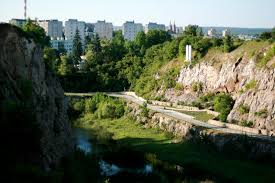 Data utworzenia: 26 stycznia 1962Dokument powołujący: Zarządzenie Ministra 
Leśnictwa i Przemysłu Drzewnego z dnia 
26 stycznia 1962 r. (M.P. nr 30, poz. 134)Numer ewidencyjny WKP: 030Charakter rezerwatu: ścisły    Przedmiot ochrony: zachowanie ze względów naukowych, dydaktycznych i krajobrazowych grupy skał wapiennych o malowniczym kształtowaniu, z żyłami kalcytu i stanowiskiem rzadkich roślin, szczególnie ze względu na niezwykle cenne znaleziska paleontologiczne.Skalne wzgórze Kadzielni zbudowane jest z wapieni górnodewońskich, głównie franu, a w wyższej części także famenu. Występują tu liczne skamieniałości koralowców, stromatoporoidów, trylobitów, łodzikowatych i innych zwierząt morskich sprzed 350 mln lat. Do cenniejszych znalezisk paleontologicznych należą ryby pancerne.Można tu zaobserwować liczne zjawiska tektoniczne, mineralizacyjne i różne formy krasowe. Kadzielnia stanowi największe skupisko grot i jaskiń na Kielecczyźnie (jest ich tu aż 26), najdłuższe to – Jaskinia Szczelina (140 m), oraz trudno dostępna, posiadająca 4 otwory Jaskinia Wschodnia (110 m). Inne, łatwiej dostępne, to Diabla Dziura oraz zlokalizowana nieco niżej Jaskinia	Jeleniowska (15-metrowy fragment większej jaskini zniszczonej podczas eksploatacji wapienia).Skały porasta charakterystyczna roślinność naskalna, m.in. rojnik pospolity.Rezerwat wraz z pozostałą częścią dawnego kamieniołomu wchodzi w skład Geoparku Kielce.Przez rezerwat przechodzi szlak turystyczny czerwony czerwony szlak miejski prowadzący przez zabytkowe i ciekawe turystycznie miejsca miasta Kielce.4.Rezerwat przyrody ŚlichowiceRezerwat skalny im. Jana Czarnockiego (Ślichowice, dawniej Śluchowice od nazwy kamieniołomów) – rezerwat przyrody nieożywionej znajdujący się na terenie miasta Kielce w województwie świętokrzyskim.Powierzchnia: 0,55 ha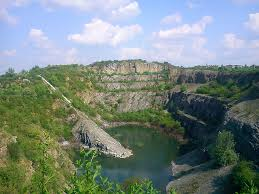 Rok utworzenia: 1952Dokument powołujący: Zarządzenie Ministra 
Leśnictwa z 18.06.1952; MP A-57/1952, 
poz. 888[3], zm. MP Nr 42 z 1958 r., poz. 246[4]Numer ewidencyjny WKP: 001Charakter rezerwatu: częściowy    Przedmiot ochrony: odkrywka skalna z odsłaniającymi się interesującymi formami tektonicznymi oraz roślinność zielna i krzewiasta.Rodzaj rezerwatu – geologicznyŚciana wschodnia filaru skalnego z widocznym obalonym fałdem.Rezerwat utworzono w celu zachowania odkrywki skalnej, przedstawiającej interesujący fragment tektoniki hercyńskiej Gór Świętokrzyskich w postaci charakterystycznie i silnie przefałdowanych skał wapiennych, częściowo margli i łupków marglistych franu facji kieleckiej oraz porastającej ten teren roślinności zielnej i krzewiastej.W skład rezerwatu wchodzi odsłonięty przy eksploatacji kamienia profil geologiczny z obalonym dużym fałdem skalnym, obrazującym procesy tektoniczne, położony w obrębie nieeksploatowanego kamieniołomu w części Góry Ślichowickiej i teren go otaczający, obejmujący wyrobiska po wyeksploatowanym kamieniołomie. Struktura geologiczna widoczna w kamieniołomie jest jednym z lepiej wyeksponowanych przykładów struktur fałdowych, z tego względu jest dość często przywoływana w literaturze oraz jest celem stosunkowo wielu wycieczek dydaktycznych.Rezerwat wchodzi w skład Geoparku Kielce.Przez rezerwat przechodzi szlak turystyczny żółty szlak spacerowy wokół KielcRezerwat przyrody jako jedna z form ochrony przyrodyRezerwat przyrody – obszarowa forma ochrony przyrody w Polsce. Podobne pod względem funkcji tereny chronione powoływane są też w wielu innych krajach na świecie.Rezerwaty przyrody na świecieFormy ochrony przyrody zwane rezerwatami istnieją w wielu państwach świata. Z reguły są to chronione przepisami prawnymi i wyłączone z użytkowania obszary przeznaczone na cele ochrony przyrody oraz prowadzenia badań naukowych, a dostęp do nich osób postronnych jest mniej lub bardziej ograniczony. Zazwyczaj są one mniejsze od parków narodowych. Brak jest jednak jednorodnej, międzynarodowej definicji rezerwatów oraz jednorodnych kryteriów ich wyznaczania, a obiekty tego typu w różnych krajach mogą być inaczej zarządzane i chronione.Zasady funkcjonowaniaPrzedmiotem ochrony w rezerwacie może być całość przyrody lub szczególne jej składniki, w tym fauna, flora, biota grzybów oraz twory przyrody nieożywionej.Cały obszar rezerwatu albo jego części mogą podlegać ochronie ścisłej, ochronie czynnej lub ochronie krajobrazowej. Ochrona ścisła polega na nieingerencji w naturalne procesy, ochrona czynna dopuszcza wykonywanie zabiegów ochronnych (np. usunięcie drzew zacieniających stanowisko cennego gatunku rośliny), a ochrona krajobrazowa polega na prowadzeniu gospodarki rolnej, leśnej lub rybackiej w sposób uwzględniający potrzeby przedmiotu ochrony.Rezerwat ustanawiany jest na mocy zarządzenia regionalnego dyrektora ochrony środowiska. Likwidacja lub zmniejszenie rezerwatu jest możliwe wyłącznie w przypadku bezpowrotnej utraty jego wartości przyrodniczych. Dla rezerwatu sporządza się na okres 20 lat tzw. plan ochrony – dokument określający cele ochrony, zadania ochronne do wykonania oraz reguły udostępnienia rezerwatu. Plan taki zatwierdza regionalny dyrektor ochrony środowiska.Rodzaje rezerwatów przyrody w PolsceRodzaje rezerwatów przyrody w PolsceOd początku istnienia w Polsce zdefiniowanej prawnie ochrony rezerwatowej wyróżnia się dziewięć rodzajów rezerwatów. W zależności od głównego przedmiotu ochrony są to:1. Leśny (L), przedmiotem ochrony są pozostałości i fragmenty dawnych puszcz o charakterze pierwotnym, typy zbiorowisk leśnych, stanowiska drzew na granicach zasięgu.2. Wodny (W), przedmiotem ochrony są wody jezior, rzek, potoków i morza wraz ze zbiorowiskami roślin i gatunkami zwierząt.  3. Stepowy (St), przedmiotem ochrony są murawy ciepłolubne, głównie na podłożu wapiennym i gipsowym.            Rezerwaty przyrody  w KielcachNa terenie Kielc występuje pięć rezerwatów przyrody:1. Rezerwat przyrody Biesak-BiałogonRezerwat przyrody Biesak-Białogon – rezerwat przyrody nieożywionej położony 
w granicach miasta Kielce, w województwie świętokrzyskim.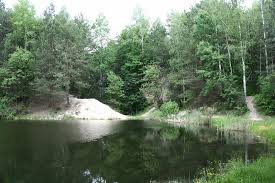 Powierzchnia: 13,08 haRok utworzenia: 1981Numer ewidencyjny WKP: 045Charakter rezerwatu: częściowy    Przedmiot ochrony: wychodnie skał ordowickich i kambryjskich wykazujących wiele ciekawych zjawisk tektonicznych (kształty skał, złożony system uskoków, lustra tektoniczne).Biesak-Białogon jest najmniejszym kieleckim rezerwatem geologicznym znajdującym się w południowo-zachodniej części miasta, u podnóża Kamiennej Góry. Otoczony jest rozległym parkiem leśnym potocznie zwanym "stadionem" (od znajdującego się tu przed wojną toru wyścigów konnych). W rezerwacie znajdują się odsłonięte piaskowce i mułowce dolnego kambru , a także niewielkie jeziorko powstałe w wyniku zalania wodą dawnego kamieniołomu.Rezerwat jest punktem początkowym szlak turystyczny zielony zielonego szlaku spacerowego prowadzącego do Słowika.3.Rezerwat przyrody KarczówkaRezerwat przyrody Karczówka – rezerwat krajobrazowy na terenie miasta Kielce, w województwie świętokrzyskim.Powierzchnia: 26,55 haRok utworzenia: 1933, ponownie 1953Dokument powołujący: Zarządz. ML z 27.04.1953; MP. A-42/1953, poz. 514Numer ewidencyjny WKP: 004Charakter rezerwatu: częściowy    Przedmiot ochrony: fragment lasu sosnowego, tworzący cenne krajobrazowo otoczenie zabytkowego klasztoru z XVII wieku i pomnika powstańców z 1863 r.W 1933 roku dyrekcja Lasów Państwowych uznała Karczówkę za rezerwat przyrody, który już wtedy znajdował się w granicach miasta. W 1953 roku rezerwat utworzono ponownie.Rezerwat obejmuje wzgórze Karczówka zbudowane głównie z wapieni dewonu środkowego i górnego, w których występują rudy ołowiu, niegdyś eksploatowane tu systemem szparowym. Skrajem rezerwatu przechodzi szlak turystyczny żółty żółty szlak spacerowy wokół Kielc.5.Rezerwat przyrody Wietrznia im. Zbigniewa RubinowskiegoRezerwat przyrody Wietrznia im. Zbigniewa Rubinowskiego – rezerwat przyrody nieożywionej na terenie dawnego kamieniołomu Wietrznia 
w Kielcach, w województwie świętokrzyskim. Obejmuje wzniesienia Wietrzni (312 m n.p.m.) i sąsiedniego Międzygórza będących przedłużeniem ciągnącego się przez Kielce Pasma Kadzielniańskiego. Zbudowane są z wapienno-dolomitowych skał należących do górnego dewonu. W skład rezerwatu wchodzą trzy połączone ze sobą kamieniołomy wielopoziomowe (Wietrznia, Międzygórz, Międzygórz Wschodni) powstałe w wyniku eksploatacji złoża w latach 1893-1974. Całkowita długość wyrobiska wynosi 800 m.Kamieniołom WietrzniaNa terenie rezerwatu znajdują się cenne odsłonięcia geologiczne:zjawiska i procesy tektonicznemineralizacja żyłowa (ołowiowo-barytowo-kalcytowa)kras podziemny i powierzchniowy (kotły, misy, żłobki, leje, szczeliny, kominy, jaskinie)fauna kopalna (koralowce czteropromienne, gąbki krzemionkowe, stromatoporoidy, denkowce, ramienionogi, małżoraczki, liliowce, konodonty, ryby kopalne (ponad 30 taksonów))Przez rezerwat przechodzi szlak turystyczny zielony zielony szlak spacerowy prowadzący z ulicy Zamkowej na Bukówkę.Rezerwat wchodzi w skład Geoparku Kielce. W jego granicach zlokalizowane jest Centrum Geoedukacji.